Visualisierung´Kreise Betroffenheit/ der Unterstützung` (Engelbrecht & Storath 2002)Der Kreis verdeutlicht die physischen & psychischen Folgen für die von Mobbing Betroffenen. In der Mitte geteilt werden auf der einen Seite die Betroffenen eingetragen; auf der anderen Seite können die Unterstützer eingetragen und den Betroffenen zugeordnet werden. Je näher man mit dem Opfer bekannt (direkte Familie vs. entfernter Bekanntenkreis), desto wahrscheinlicher ist eine größere Betroffenheit. Emotionale Nähe zu den betroffenen PersonenFamilienangehörige(Gute/ Beste) Freund*innenKlassenkamerad*innenKonfliktpartner*innen oder Gegner Klassen-und Fachlehrer*innen, Schulsozialarbeiter*innenMitglieder der Clique oder des SportteamsSchüler*innen, Lehrer*innen etc. aus der NachbarschaftEmotionale Nähe zum Ereignis/ Verknüpfung mit eigenen Erlebnissen:„Das habe ich vor auch schon mal erlebt“„Mein Freund ist vor einem halben Jahr auch gemobbt worden“„Das hätte mir auch passieren können“ „Ich werde von meinem Cousin ausgegrenzt und er ärgert mich immer“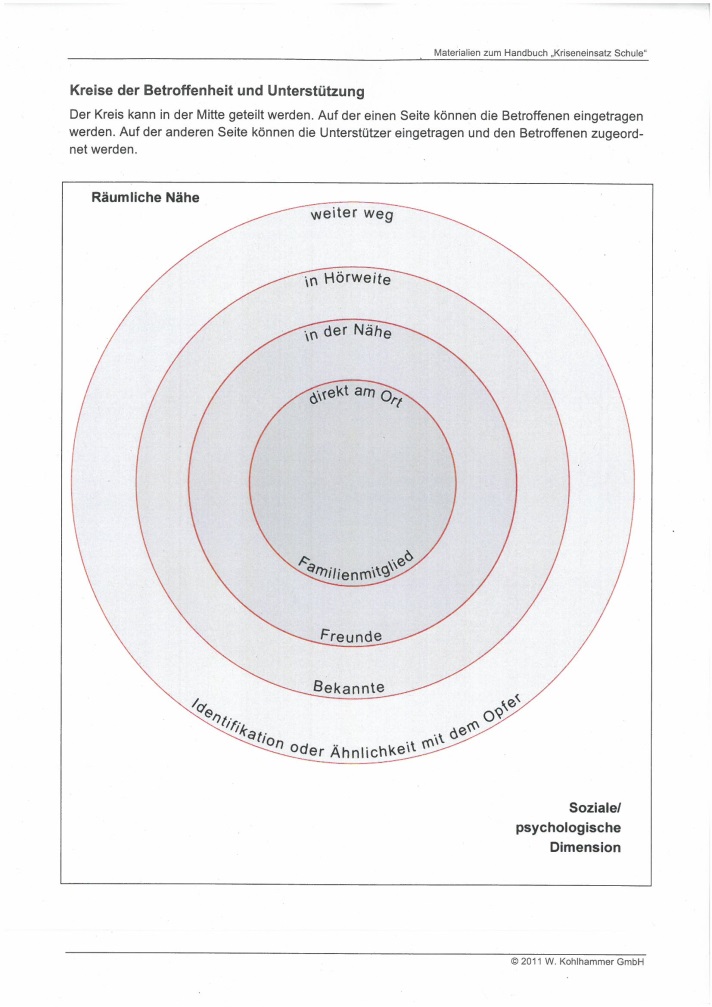 